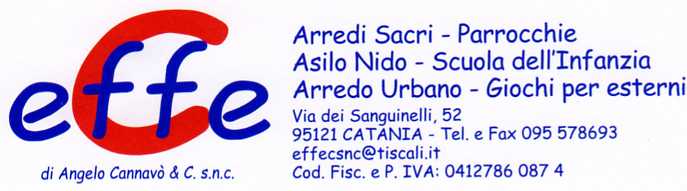 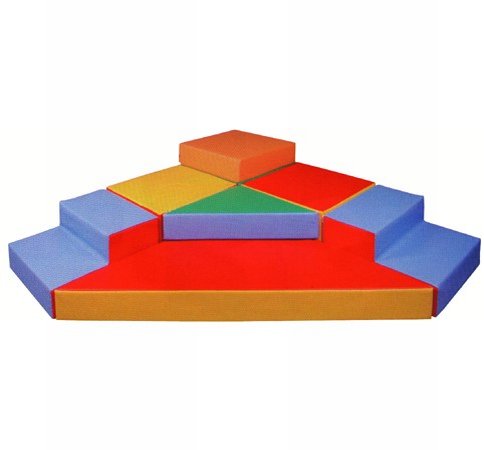 Descrizione:Pedana componibile, 8 pezzi, di vari colori, compostacon elementi in PVC, con cerniere di sicurezza.Dimensione 144x144x36 cm.
Categoria: Giochi morbidiCodice: BM36021